					Kraków, ……………………….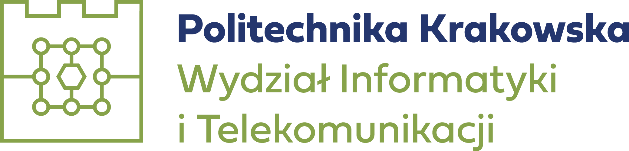 Dziekanat Wydziału Informatyki i TelekomunikacjiOŚWIADCZENIE O ZMIANIE PROMOTORA I/LUB TEMATU PRACY DYPLOMOWEJpraca dyplomowa magisterska/licencjacka/inżynierska*Imię i nazwisko studenta:………………………………………………………………………………….... Nr albumu: ………………………………………Kierunek studiów: ………………………………………………………………………………………………. Specjalność:…………………………………………………………………………………..…………………Temat pracy: ……………………………………………………………………………………………………..Promotor: ………………………………..……………………………………………………………………….Oświadczam, że do tematu mojej pracy dyplomowej, zgłoszonego w Dziekanacie Wydziału Informatyki i Telekomunikacji, zostały wprowadzone następujące zmiany:Zmiana tematu i formy pracy dyplomowej (wypełnić tylko jeśli dotyczy):Nowe brzmienie tematu pracy (po polsku):.………………………………………………………..…….…………………………………..………………………………………………………………………………………………………………………………………………………………………..Nowe brzmienie tematu pracy (po angielsku):………………….……………………………………..…………………………………….. ……………………………………………………………………………………………………………….……....................................................Język pisania pracy: polski/angielski/inny (jakim?): …………….…………………………………………................................Forma pracy dyplomowej: praca pisemna/artykuł/projekt/inna (jak?): ………………………………………………………..…………………………………	…………..…….…………….…podpis studenta	        podpis promotoraZmiana promotora pracy dyplomowej (wypełnić tylko jeśli dotyczy):Nowy promotor: …………………………………………………………..Katedra: …………………………………………………………………...Wydział: …………………………………………………………………...…………………………………            …………..…….…………….…                  …………………………………podpis studenta                            podpis poprzedniego promotora         podpis nowego promotora…………………………………………….        Decyzja i podpis Dziekana*niepotrzebne skreślić